ГУБЕРНАТОР СТАВРОПОЛЬСКОГО КРАЯПОСТАНОВЛЕНИЕот 13 сентября 2010 г. N 488О МЕРАХ ПО РЕАЛИЗАЦИИ В СТАВРОПОЛЬСКОМ КРАЕ ОТДЕЛЬНЫХПОЛОЖЕНИЙ ФЕДЕРАЛЬНОГО ЗАКОНА "О ПРОТИВОДЕЙСТВИИ КОРРУПЦИИ"В соответствии с федеральными законами "О государственной гражданской службе Российской Федерации" и "О противодействии коррупции", Указом Президента Российской Федерации от 21 июля 2010 года N 925 "О мерах по реализации отдельных положений Федерального закона "О противодействии коррупции" постановляю:1. Утвердить прилагаемый перечень должностей государственной гражданской службы Ставропольского края, замещение которых налагает на гражданина ограничения при заключении им трудового договора и (или) гражданско-правового договора после увольнения с государственной гражданской службы Ставропольского края (далее - Перечень).2. Установить, что гражданин Российской Федерации, замещавший в органах государственной власти Ставропольского края, государственных органах Ставропольского края должность государственной гражданской службы Ставропольского края, включенную в Перечень, в течение двух лет со дня увольнения с государственной гражданской службы Ставропольского края:а) не вправе без согласия соответствующей комиссии по соблюдению требований к служебному поведению государственных гражданских служащих Ставропольского края и урегулированию конфликта интересов замещать на условиях трудового договора должности в организации и (или) выполнять в данной организации работу (оказывать данной организации услуги) в течение месяца стоимостью более 100 тыс. рублей на условиях гражданско-правового договора (гражданско-правовых договоров), если отдельные функции государственного (административного) управления данной организацией входили в должностные (служебные) обязанности государственного гражданского служащего Ставропольского края (при этом согласие данной комиссии дается в порядке, установленном положением о комиссиях по соблюдению требований к служебному поведению государственных гражданских служащих Ставропольского края и урегулированию конфликта интересов, утверждаемым нормативным правовым актом Губернатора Ставропольского края);(пп. "а" в ред. постановления Губернатора Ставропольского края от 04.05.2012 N 277)б) обязан при заключении трудовых договоров и (или) гражданско-правовых договоров в случаях, предусмотренных подпунктом "а" настоящего пункта, сообщать работодателю сведения о последнем месте государственной гражданской службы Ставропольского края с соблюдением законодательства Российской Федерации о государственной тайне.3. Контроль за выполнением настоящего постановления возложить на заместителя председателя Правительства Ставропольского края, руководителя аппарата Правительства Ставропольского края Белолапенко Ю.В.4. Настоящее постановление вступает в силу со дня его подписания.ГубернаторСтавропольского краяВ.В.ГАЕВСКИЙУтвержденпостановлениемГубернатора Ставропольского краяот 13 сентября 2010 г. N 488ПЕРЕЧЕНЬДОЛЖНОСТЕЙ ГОСУДАРСТВЕННОЙ ГРАЖДАНСКОЙ СЛУЖБЫСТАВРОПОЛЬСКОГО КРАЯ, ЗАМЕЩЕНИЕ КОТОРЫХ НАЛАГАЕТНА ГРАЖДАНИНА ОГРАНИЧЕНИЯ ПРИ ЗАКЛЮЧЕНИИ ИМ ТРУДОВОГОДОГОВОРА И (ИЛИ) ГРАЖДАНСКО-ПРАВОВОГО ДОГОВОРАПОСЛЕ УВОЛЬНЕНИЯ С ГОСУДАРСТВЕННОЙ ГРАЖДАНСКОЙСЛУЖБЫ СТАВРОПОЛЬСКОГО КРАЯ1. Должности государственной гражданской службы Ставропольского края, отнесенные Реестром должностей государственной гражданской службы Ставропольского края, являющимся приложением к Закону Ставропольского края "О Реестре должностей государственной гражданской службы Ставропольского края", к высшей и главной группам должностей государственной гражданской службы Ставропольского края категории "руководители" и высшей группе должностей государственной гражданской службы Ставропольского края категории "помощники (советники)".(п. 1 в ред. постановления Губернатора Ставропольского края от 30.10.2023 N 550)2. Должности руководителей и заместителей руководителей в структурных подразделениях исполнительных органов Ставропольского края, расположенных на территориях муниципальных округов (городских округов) Ставропольского края, и в территориальных исполнительных органах Ставропольского края.(п. 2 в ред. постановления Губернатора Ставропольского края от 30.10.2023 N 550)3. Иные должности государственной гражданской службы Ставропольского края, замещение которых связано с коррупционными рисками, включенные в перечень конкретных должностей государственной гражданской службы Ставропольского края, при замещении которых государственные гражданские служащие Ставропольского края обязаны представлять сведения о своих доходах, об имуществе и обязательствах имущественного характера, а также сведения о доходах, об имуществе и обязательствах имущественного характера своих супруги (супруга) и несовершеннолетних детей, утвержденный руководителем органа государственной власти Ставропольского края, государственного органа Ставропольского края в соответствии с постановлением Губернатора Ставропольского края от 17 августа 2009 г. N 499 "Об утверждении перечня должностей государственной гражданской службы Ставропольского края, при замещении которых государственные гражданские служащие Ставропольского края обязаны представлять сведения о своих доходах, об имуществе и обязательствах имущественного характера, а также сведения о доходах, об имуществе и обязательствах имущественного характера своих супруги (супруга) и несовершеннолетних детей".(в ред. постановления Губернатора Ставропольского края от 10.07.2015 N 360)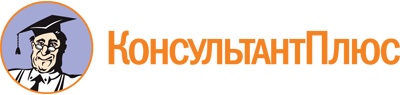 Постановление Губернатора Ставропольского края от 13.09.2010 N 488
(ред. от 30.10.2023)
"О мерах по реализации в Ставропольском крае отдельных положений Федерального закона "О противодействии коррупции"
(вместе с "Перечнем должностей государственной гражданской службы Ставропольского края, замещение которых налагает на гражданина ограничения при заключении им трудового договора и (или) гражданско-правового договора после увольнения с государственной гражданской службы Ставропольского края")Документ предоставлен КонсультантПлюс

www.consultant.ru

Дата сохранения: 22.01.2024
 Список изменяющих документов(в ред. постановлений Губернатора Ставропольского краяот 04.05.2012 N 277, от 10.07.2015 N 360, от 30.10.2023 N 550)Список изменяющих документов(в ред. постановлений Губернатора Ставропольского краяот 10.07.2015 N 360, от 30.10.2023 N 550)